                       Nők a tudományban Kiválósági DíjJelentkezési űrlapA pályázat beküldésének határideje (postán és elektronikus úton): 2014. szeptember 21.A pályázatot 1 kinyomtatott és aláírt példányban, valamint elektronikus úton kell benyújtani az alábbi címre:Nők a Tudományban Egyesület, 1255 Budapest, Pf. 206info@nokatud.huA postai küldeményen fel kell tüntetni a "Nők a Tudományban Kiválósági Díj" megjelölést. A pályázat beérkezéséről a pályázó elektronikus úton értesítést kap.A Nők a Tudományban Kiválósági díjak kommunikációs partnerei: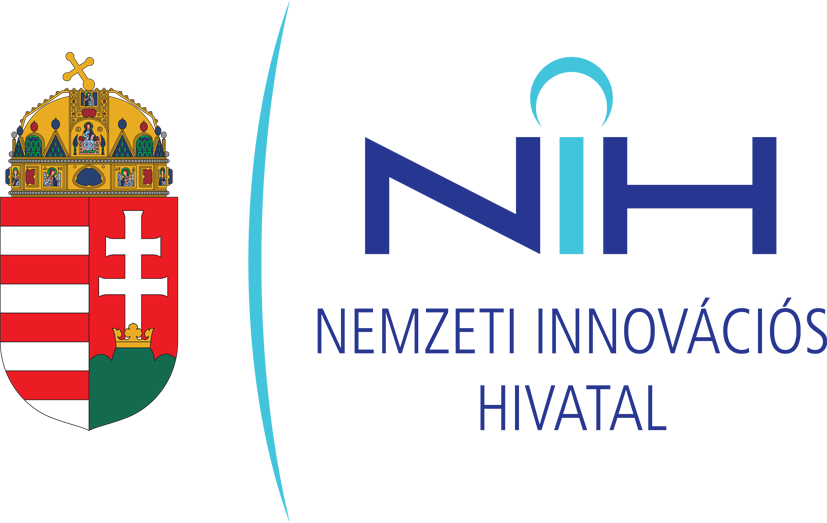 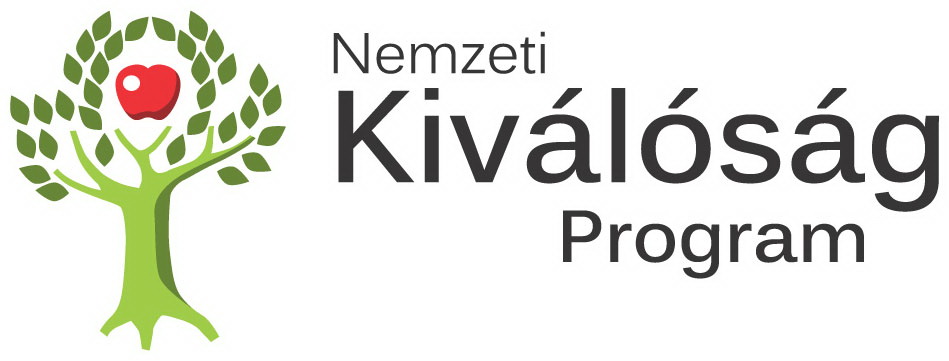 1/Személyes adatoka.Névb.Születési hely és időc.Végzettségd.Szakterülete.Jelenlegi munkahelyf.Beosztásg.Munkahely címeh.Lakáscími.Telefonszám (mobil)j.Telefonszám (munkahely)k.E-mail cím2/Szakmai munkássága.Rövid indoklás, hogy miért foglalkozik az anyagtudománnyal. (max. 1000 karakter)b.A pályázó tudományos önéletrajza.külön fájlban kérjük mellékelnic.A pályázó anyagtudománnyal kapcsolatos eredményei, esetleges szabadalmainak, kitüntetéseinek listája.d.Publikációs lista.külön fájlban kérjük mellékelnie.Milyen javaslatai vannak az anyagtudományi pálya népszerűsítésre a fiatalok körében, különös tekintettel a lányokra? (max. 1000 karakter)3/Ajánlólevéla.Ajánlólevél elismert szakembertől, aktív kutatótól. Az ajánlólevél (terjedelme egy oldal) röviden, lényegre törően mutassa be a jelölt tudományos munkásságát és érdemeit. Az ajánló külföldi állampolgár is lehet - ez esetben az ajánlólevél angol nyelvű.külön fájlban kérjük mellékelni